NUM 11				Transformer une fraction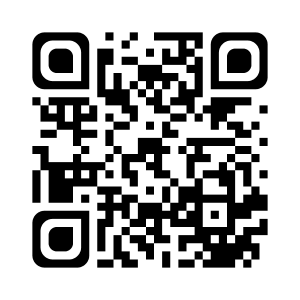 À partir d’une fraction, je peux la transformer, c’est-à-dire chercher le nombre d’unités contenues dans la fraction, et ce qui reste.Pour transformer la fraction, je cherche combien je peux faire de « paquets » de fractions correspondant à une unité.Quand je ne peux plus faire de paquets, je cherche la fraction restante.correspond à une unité). Remarques- Si le numérateur est plus petit que le dénominateur, on trouvera 0 en partie entière.- Si le numérateur est un multiple du dénominateur, il n’y aura pas de fraction restante.Je sais ma leçon si…NUM 11 Je sais transformer une fraction.Ex :15= 3 +3Ex :4= 3 +4Ex : Dans15je cherche combien je peux faire de « paquets » de4(chaque paquetEx : Dans4je cherche combien je peux faire de « paquets » de4(chaque paquet15= 4+4+4+34= 4+4+4+415= 3 unités+34= 3 unités+415= 3+34= 3+4Ex :7= 0 +7Ex :8= 0 +8Ex :18= 3Ex :6= 37= 17= 1